Программа профильной смены«Поколение.RU»в летнем оздоровительном лагере при МБОУ "Крутоярская средняя школа" с. Крутояр, 2022гИнформационная карта программыПояснительная записка       Сегодня учреждения образования одним из своих приоритетных направлений определяют организацию такого отдыха в каникулы, при котором учащиеся смогли бы хорошо отдохнуть, воплотить свои собственные планы, обнаружить у себя нераскрытые таланты, реализовать свои собственные интересы. Для создания оптимальных условий для полноценного отдыха детей была разработана данная программа раннего профориентирования детей и подростков «Поколение.RU».Разработка данной программы организации летнего каникулярного отдыха, оздоровления и занятости детей была вызвана:повышением спроса родителей и детей на организованный отдых детей,обеспечением преемственности в работе лагеря предыдущих лет,реализации плана профориентационной работы школы  и плана работы   районной базовой площадки по дополнительному образованию и профориентационной работе детей с ОВЗ.модернизацией старых форм работы и введением новых, необходимостью использования богатого творческого потенциала воспитанников и педагогов в реализации цели и задач программы.Программа универсальна, так как может использоваться для работы с детьми из различных социальных групп, разного возраста, уровня развития и состояния здоровья, в учреждениях разного типа (в общеобразовательных, в учреждениях дополнительного образования).Цель программыСоздание условий для организованного отдыха учащихся в летний период, через раннее профориентирование, и  укрепление физического  здоровья детей. Задачи программы:обеспечить комплекс мероприятий, способствующих раннему профориентированию, сохранению и укреплению здоровья, полноценному физическому и психическому развитию детей и подростков в летний период;создать условия для самореализации детей и подростков, через включение их в различную практическую деятельность и  приобщение к миру профессий;способствовать формированию уважительного отношения к разным видам профессионального труда через приобщение к миру профессий;формировать культурное поведение, санитарно-гигиеническую культуру, навыки общения и толерантности;формирование коллектива сверстников, объединённых общей идеей. Отличительные особенности программы      Программа «Поколение.RU» создана на основе:1. Конституция Российской Федерации; 2. Закон РФ "Об образовании" от 29 декабря 2012 года № 273-ФЗ; 3. Федеральный закон от 24 июля 1998 года №124-ФЗ "Об основных гарантиях прав ребенка в Российской Федерации".4. "Основные направления развития государственной системы профессиональной ориентации и психологической поддержки населения в Российской Федерации". Постановление Минтруда России от 29.08.1995 г. № 47; 5. "Положение о профессиональной ориентации и психологической поддержке населения в Российской Федерации от 27.09.1996 г. № 1; 6. Постановление Минтруда России от 27 сентября 1996 г. N 1 "Об утверждении Положения о профессиональной ориентации и психологической поддержке населения в Российской Федерации";7.Приказ Минтруда России от 23 августа 2013 г. N 380н "Об утверждении федерального государственного стандарта государственной услуги по организации профессиональной ориентации граждан в целях выбора сферы деятельности (профессии), трудоустройства, прохождения профессионального обучения и получения дополнительного профессионального образования", направленный на обеспечение единства, полноты, качества предоставления и равной доступности государственной услуги по организации профессиональной ориентации граждан, в том числе имеющих ограничения жизнедеятельности и инвалидность;8.Минобрнауки России от 02.02.2016 N ВК-163/07 "О направлении методических рекомендаций" (вместе с "Методическими рекомендациями по подготовке и организации профессионального ориентирования обучающихся с инвалидностью и ОВЗ в инклюзивных школах".9. Сборник «Классификация профессий». Е.А. Климов (Пирамида Климова). 10.Агеева, И. Д. Парад профессий: весѐлые познавательные игры для учащихся 5-10 классов  12.Бякова, Н. В. Групповая профориентационная игра "Путь в профессию"  Программа ориентирована на системный подход к решению проблемы ранней профориентации детей и подростков.Реализация программы предполагает временной состав отрядов   обучающихся в возрасте  от 7  до 14 лет. По продолжительности программа является краткосрочной, т.е. реализуется в течение 21 дня.Основным методом организации деятельности лагеря является игра (профессионально-ориентированного характера, спортивные соревнования)и состязательность (распространяется на все виды  деятельности).Содержание программы: Каждый день лагерной смены включает в себя следующие блоки:Обучающий блок.Формы работы:  - лекции;  - встречи с представителями разных профессий;  - мастер-классы (профпробы.)  - дискуссии.2. Практический блок.Формы работы:  - игры;  - тренировочные упражнения;  - тренинги;3. Творческий блок.Формы работы:  - выступление агитбригад;  - конкурсы, викторины;  - изготовление агитационной продукции;  - акции. В конце смены оформляется выставка «Профессии мам и пап».Ресурсное обеспечение программыКадровое обеспечение    Учителя начальной школы, учителя физической культуры, школьная медицинская сестра, учителя-предметники, классные руководители;Материально-техническое обеспечение    Спортивный инвентарь школы, медицинская аптечка, методическая и дополнительная литература из библиотечного фонда школы, музыкальная колонка, микрофоны, компьютеры, мультимедийный проектор, экран. Материалы для проведения профориентационных мероприятий, мастер-классов, профессиональных проб, оформления и творчества детей. Канцелярские принадлежности. Механизм реализации программыПрофильная лагерная смена «Поколение.RU»  построена по принципу блочно – модульной системы. Каждый модуль соответствует  определенному типу профессий по предмету труда (по Е.А. Климову 5 пять типов профессий, следовательно будут реализованы 5 модулей).1 модуль (с 01.06.2021 по 01.06.2021) - «Человек -человек» 2 модуль (с 09.06.2021 по 18.06.2021) - «Человек- техника»3 модуль (с 19.06.2021 по 26.06.2021) - «Человек-природа»4 модуль (с 09.06.2021 по 18.06.2021) - «Человек-знаковая система»5 модуль (с 19.06.2021 по 26.06.2021) - «Человек- художественный образ»Ожидаемые результаты:Цели и задачи, поставленные перед профильной сменой «», дают возможность рассматривать ожидаемые результаты профильной смены через:общее оздоровление воспитанников, укрепление их здоровья;информированность учащихся о мире профессий, о практических умениях специалистов определенных профессий и специальностей;приобретение определенного элементарного опыта профессиональных действий в рамках познавательных игр и мероприятий,     мастер-классов и профессиональны проб;формирование навыков безопасного поведения для себя и окружающих, ориентация воспитанников на здоровый образ жизни;укрепление здоровья детей и подростков через спортивно-оздоровительные мероприятия,повышение мотивации учащихся к двигательной активности, здоровому образу жизни;развитие коммуникативных способностей и толерантности;получение положительного эмоционального заряда в целом от летнего отдыха.Предполагается продолжение реализации программы профориентационной смены «Поколение.RU» во внеурочной деятельности в новом учебном году.План работыпришкольного оздоровительного лагеря с дневным пребыванием детей профильной смены «Поколение.RU»с 01.06.2022г. по 25.06.2022г.Оценка эффективности программы      Система контроля организации лагерной смены складывается из двух направлений: внешний и внутренний контроль организации деятельности лагеря;контроль реализации целей и задач программы.     Для оценки результатов программы запланированы мониторинговые исследования показателей эффективности реализации каждого из этапов. По результатам сравнительного анализа показателей каждого из этапов будет производится оценка эффективности программы в целом.Критерии эффективности:эмоциональное состояние детей;личностный рост;физическое и психологическое здоровье;приобретение опыта общения со сверстниками;самореализация в творческой и познавательной деятельности;благоприятный психологический климат в детском и взрослом коллективах;удовлетворенность детей.     Для оценки эффективности данной программы с воспитанниками лагеря  запланировано анкетирование.ПРИЛОЖЕНИЕПриложение 1Режим дня пришкольного лагеря  «Поколение.RU» с дневным пребыванием детейна базе МБОУ  «Крутоярская СОШ»8.00 - 8.15 - Прием детей;8.15 – 8.30 - Утренняя зарядка;8.30 – 9.00 - Линейка. План на день. Беседа по охране здоровья;9.00 - 9.30 - Завтрак;9.30 – 10.00  - Оздоровительные процедуры.10.00 - 11.00 - Отрядные дела (конкурсы, игры, викторины, творческие мероприятия);11.00 - 12.00 - Спортивно-оздоровительный час12.00 - 12.30 - Обед;12.30 - 13.00 - Оздоровительные процедуры.13.00 - 14.00– Общелагерное дело (конкурсы, игры, викторины, творческие мероприятия);14.00 – 14.15 - Операция «Уют»;14.15 - 14.30 - Уход детей                                        Муниципальное  бюджетное общеобразовательное учреждение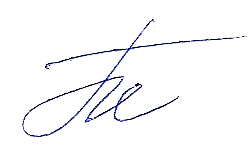                            "Крутоярская средняя общеобразовательная школа"                         село КрутоярУтверждено            ________И.И. Похабова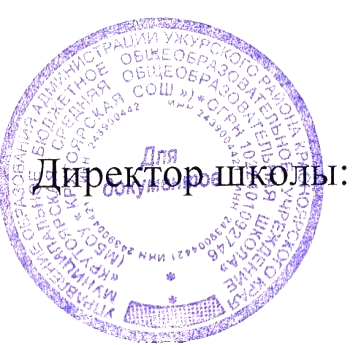 "10" марта  2022г.1Полное название программыПрограмма профильной смены организации отдыха и оздоровления детей летнего пришкольного оздоровительного лагеря с дневным пребыванием  «Поколение.RU» на базе МБОУ «Крутоярская СОШ» Ужурского района2Цель программыСоздание условий для организованного отдыха учащихся в летний период, через раннее профориентирование, и  укрепление физического  здоровья детей.3Направление деятельностиПрофориентационное с элементами физкультурно-спортивной деятельности. 4Краткое содержание программыВ основе идеи летнего лагеря- эффективно построенная система по самореализации ребенка через включение в разные   виды деятельности  и получение первых практических умений в мире профессий. 5Общеобразовательное учреждение, представившее программуМуниципальное бюджетное общеобразовательное учреждение "Крутоярская средняя общеобразовательная  школа" село Крутояр, Ужурского района, Красноярского края6Адрес, телефонКрасноярский край, Ужурский район с. Крутояр ул. Главная д.28 8923-302-82-327Место реализацииЛетний пришкольный оздоровительный лагерь с дневным пребыванием детей «ПОКОЛЕНИЕ.RU» на базе МБОУ «Крутоярская СОШ» Ужурского района8Количество, возраст обучающихся50 человекс 7 до 14 лет9Сроки проведения, количество сменI смена – с 01.06. 2021г. – 25.06. 2021г. (21 день)Профессии типа «ЧЕЛОВЕК-ЧЕЛОВЕК»Профессии типа «ЧЕЛОВЕК-ЧЕЛОВЕК»Профессии типа «ЧЕЛОВЕК-ЧЕЛОВЕК»Профессии типа «ЧЕЛОВЕК-ЧЕЛОВЕК»Профессии типа «ЧЕЛОВЕК-ЧЕЛОВЕК»1 день.  1 июня2 день. 2 июня3 день. 3 июня3 день. 3 июня4 день. 4 июняДень знакомствапраздник «Парад профессий»-собрание «Здравствуй, лагерь!» - принятие правил поведения в лагере, разработка символики лагеря.- игровая программа, посвященная дню защиты детей.-операция «Уют» - обустройство и оформление лагеря.-игры на знакомство.День продавца- Знакомство с профессией; - Встреча с продавцом; - Игра «Мой бизнес»; - Подвижные игры; - Конкурс рисунков «Охрана труда»; - Школа здоровья; - Минутка безопасности;- Итоги дняДень повара-кондитера- Знакомство с профессией; -Встреча с поваром кондитером   «Мои первые шаги в профессии»; -Мастер-класс «Школа веселых поварят"; -Конкурсная программа «Страна Мастеров»; -Спортивно-кулинарные состязания в отдельных дисциплинах по приготовлению разных кулинарных вкусняшек; - Школа здоровья; - Минутка безопасности;- Итоги дняДень повара-кондитера- Знакомство с профессией; -Встреча с поваром кондитером   «Мои первые шаги в профессии»; -Мастер-класс «Школа веселых поварят"; -Конкурсная программа «Страна Мастеров»; -Спортивно-кулинарные состязания в отдельных дисциплинах по приготовлению разных кулинарных вкусняшек; - Школа здоровья; - Минутка безопасности;- Итоги дняДень библиотекаря- Знакомство с профессией; - Встреча с библиотекарем школы;   - Кругосветка «У лукоморья дуб зеленый…..»; - Сказочная эстафета; - Шашечный турнир; - Школа здоровья; - Минутка безопасности;- Итоги дня- Профессии типа «ЧЕЛОВЕК ПРИРОДА»- Профессии типа «ЧЕЛОВЕК ПРИРОДА»- Профессии типа «ЧЕЛОВЕК ПРИРОДА»- Профессии типа «ЧЕЛОВЕК ПРИРОДА»- Профессии типа «ЧЕЛОВЕК ПРИРОДА»5 день. 6 июня6день. 7 июня7 день. 8 июня7 день. 8 июня8 день. 9 июняДень агронома- Знакомство с профессией; - Творческое мероприятие «От поля до стола»;-  Спортивная эстафета «В здоровом теле – здоровый дух»;- Школа здоровья; - Минутка безопасности;- Итоги дня	День лесничего 	 - Знакомство с профессией;- Встреча с представителемпрофессии, связанной сохраной леса;- Творческое мероприятие «Широкастрана моя родная»;- Конкурсная программа«Юный лесник»;- Экологическая викторина- Школа здоровья; - Минутка безопасности;- Итоги дняДень цветовода  - Знакомство с профессией; - Творческое мероприятие «Цветик-семицветик»;- Мастер-класс  по высаживанию саженцев цветов-  Спортивная эстафета «В красивом саду – крутая полянка»;- Школа здоровья; - Минутка безопасности;- Итоги дняДень цветовода  - Знакомство с профессией; - Творческое мероприятие «Цветик-семицветик»;- Мастер-класс  по высаживанию саженцев цветов-  Спортивная эстафета «В красивом саду – крутая полянка»;- Школа здоровья; - Минутка безопасности;- Итоги дняДень микробиолога- Знакомство с профессией;- Конкурсная программа  «Экспериментаниум»-Защита проектов.-Мастер-класс«Занимательные опыты»- Школа здоровья; - Минутка безопасности;- Итоги дняПрофессии типа «ЧЕЛОВЕК- ЗНАКОВАЯ СИСТЕМА»Профессии типа «ЧЕЛОВЕК- ЗНАКОВАЯ СИСТЕМА»Профессии типа «ЧЕЛОВЕК- ЗНАКОВАЯ СИСТЕМА»Профессии типа «ЧЕЛОВЕК- ЗНАКОВАЯ СИСТЕМА»Профессии типа «ЧЕЛОВЕК- ЗНАКОВАЯ СИСТЕМА»9день.  10 июня10 день. 11 июня11день. 14 июня11день. 14 июня12 день. 15 июняДень экономиста- Знакомство с профессией;- Викторина «Загадки финансовой паутины»- Конкурсная программа «Экономист – это престижно!». - Школа здоровья; - Минутка безопасности;- Итоги дняДень почтальона- Знакомство с профессией;- Встреча с почтальономпоселка;- Квест-игра «Потерянные письмапочтальона Печкина»;- Соревнования по футболу;- Школа здоровья; - Минутка безопасности;- Итоги дняДень  инженера-конструктора- Знакомство с профессией;- Онлайн-встреча с инженером-конструктором «Давайте, поговорим…»- Мастер-класс по моделированию-Спортивно-развлекательнаяигра «Технарѐнок»- Знакомство с профессией;- Школа здоровья; - Минутка безопасности;- Итоги дняДень  инженера-конструктора- Знакомство с профессией;- Онлайн-встреча с инженером-конструктором «Давайте, поговорим…»- Мастер-класс по моделированию-Спортивно-развлекательнаяигра «Технарѐнок»- Знакомство с профессией;- Школа здоровья; - Минутка безопасности;- Итоги дняДень  логиста- Знакомство с профессией;- Игра «Вот он какой…»- Викторина «Логистические картинки»- Квест-игра «логистический марафон»- Школа здоровья; - Минутка безопасности;- Итоги дняПрофессии типа «ЧЕЛОВЕК- ХУДОЖЕСТВЕННЫЙ ОБРАЗ»Профессии типа «ЧЕЛОВЕК- ХУДОЖЕСТВЕННЫЙ ОБРАЗ»Профессии типа «ЧЕЛОВЕК- ХУДОЖЕСТВЕННЫЙ ОБРАЗ»Профессии типа «ЧЕЛОВЕК- ХУДОЖЕСТВЕННЫЙ ОБРАЗ»Профессии типа «ЧЕЛОВЕК- ХУДОЖЕСТВЕННЫЙ ОБРАЗ»13 день. 16июня14 день. 17 июня15 день. 18 июня15 день. 18 июня16 день.  20 июняДень России- Знакомство с профессией;- викторина: «С чего начинается Родина?» -конкурс рисунков «Моя малая родина»-военно-патриотическая игра «Зарница».- Школа здоровья; - Минутка безопасности; - Итоги дняДень художника- Знакомство с профессией; - Конкурсная программа «Волшебная кисточка»;-  Конкурс рисунков на асфальте «Детский мир»; - Малая спартакиада; - Школа здоровья; - Минутка безопасности; - Итоги дняДень музыканта- Знакомство с профессией;-  Конкурсная программа «Музыкальный марафон»;-  Юмористическая эстафета «Юмор важен в спорте и не спорьте»; -  Школа здоровья;- Минутка безопасности; -  Итоги дняДень музыканта- Знакомство с профессией;-  Конкурсная программа «Музыкальный марафон»;-  Юмористическая эстафета «Юмор важен в спорте и не спорьте»; -  Школа здоровья;- Минутка безопасности; -  Итоги дняДень актера- Знакомство с профессией; - Конкурс «Мисс и мистер Театр»; -  Школа здоровья;- Юмористическая театрализованная постановка « Эй, ухнем….»- Школа здоровья; - Минутка безопасности; -  Итоги дняПрофессии типа «ЧЕЛОВЕК- ТЕХНИКА»Профессии типа «ЧЕЛОВЕК- ТЕХНИКА»Профессии типа «ЧЕЛОВЕК- ТЕХНИКА»Профессии типа «ЧЕЛОВЕК- ТЕХНИКА»Профессии типа «ЧЕЛОВЕК- ТЕХНИКА»17 день. 21 июня18 день. 22 июня19 день.  23 июня19 день.  23 июня20 день. 24 июняДень строителя- Знакомство с профессией; - Встреча со строителем; - Беседа-презентация «Востребованные специалисты нашего района»; - Экскурсия в строй отдел СПК «Андроновский»; - Беседа «Что такое трудолюбие и как его воспитать»;- Школа здоровья; - Минутка безопасности;- Итоги дняДень военного- Знакомство с профессией;- игровая программа « А мы с тобой войны не знали».– возложение цветов к мемориалу павших воинов.- мастер – класс «Боевой листок».- музыкальная гостиная «Песня, опаленная войной…»- Школа здоровья; - Минутка безопасности;- Итоги дняДень пожарника- Знакомство с профессией пожарного.- Экскурсия в пожарную часть.- Инсценированная сказка на противопожарную тему.- Правила поведения при пожаре.- Школа здоровья; - Минутка безопасности;- Итоги дняДень водителя- Знакомство с профессией; - Игра «У светофора нет каникул»; -  - - Конкурс для велосипедистов «Дорожный лабиринт»; - Конкурс рисунков и плакатов «Правила дорожного движения – наши друзья»; - Школа здоровья; - Минутка безопасности;- Итоги дняДень водителя- Знакомство с профессией; - Игра «У светофора нет каникул»; -  - - Конкурс для велосипедистов «Дорожный лабиринт»; - Конкурс рисунков и плакатов «Правила дорожного движения – наши друзья»; - Школа здоровья; - Минутка безопасности;- Итоги дня21 день.25 июня21 день.25 июняЗакрытие лагерной смены «Все мы стали чуть-чуть мастерами».- Круглый стол «Профессии сельской местности»- Игровое упражнение «Человек - профессия»- Профориентационная игра с элементами тренинга «Турнир знатоков профессий»		- Операция «Чемодан»- До свидания, лагерь!